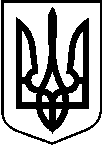 У К Р А Ї Н АТростянецька міська рада___ сесія 8 скликання Р І Ш Е Н Н Я				ПРОЄКТвід ______2024 рокум. Тростянець			           № ____Про надання дозволу Тростянецькому міському  споживчому товариству на виготовлення технічної документації із землеустрою щодо встановлення (відновлення) меж земельної ділянки в натурі (на місцевості) код КВЦПЗ 03.07 - для будівництва та обслуговування будівель торгівлі за адресою: вул. Лугова, 145а, м. Тростянець, Охтирського району Сумської області орієнтовною площею 83,6 м2           Розглянувши звернення Тростянецького міського споживчого товариства (Тростянецьке МСТ)  вхід. № ЦНАП - 386 від 20.03.2024 року про надання дозволу на розробку технічної документації із землеустрою щодо встановлення (відновлення) меж земельної ділянки в натурі (на місцевості) код КВЦПЗ 03.07 - для будівництва та обслуговування будівель торгівлі за адресою: вул. Лугова, 145а, м. Тростянець, Охтирського району Сумської області орієнтовною площею 83,6 м2 з метою формування земельної ділянки під будівлею магазину №57, керуючись ст. 12 Земельного кодексу України, ст. 50 Закону України «Про землеустрій», п. 34 ч.1 ст.26, ст. 59 Закону України  “Про місцеве самоврядування в Україні”,міська рада вирішила:1. Надати дозвіл Тростянецькому міському споживчому товариству на виготовлення технічної документації із землеустрою щодо встановлення (відновлення) меж земельної ділянки в натурі (на місцевості) код КВЦПЗ 03.07 - для будівництва та обслуговування будівель торгівлі за адресою: вул. Лугова, 145а, м. Тростянець, Охтирського району Сумської області орієнтовною площею 83,6 м2 з метою формування земельної ділянки під будівлею магазину №57.2. Остаточний розмір земельної ділянки встановити при виготовленні технічної документації із землеустрою щодо встановлення (відновлення) меж земельної ділянки в натурі (на місцевості) згідно п. 1 даного рішення.Міський голова  	Ю. А. БоваДодаток 1м. Тростянець, вул. Лугова, 145а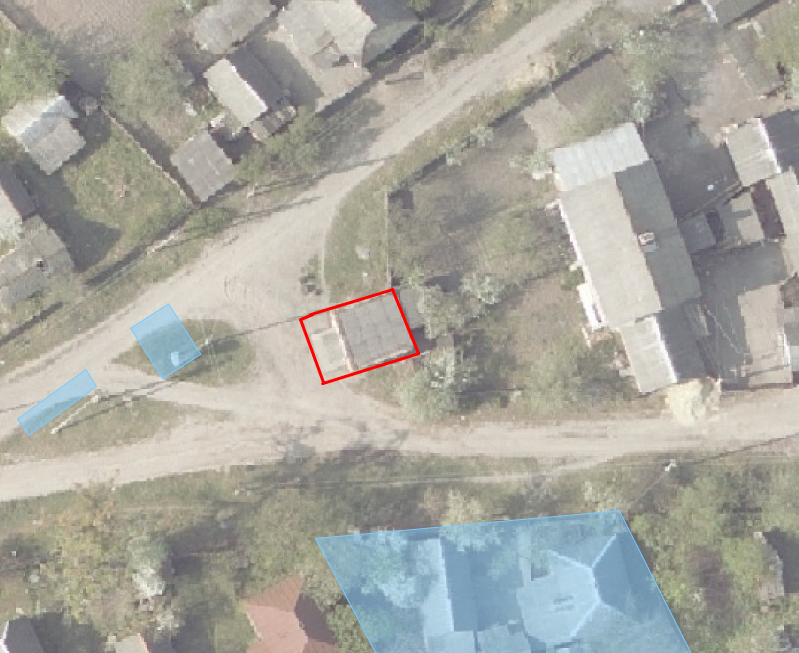 до рішення ____ сесії 8 скликання (______ пленарне засідання)Тростянецької міської ради№____ від _____квітня 2024 року